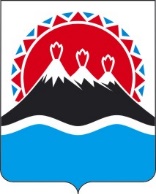 СЛУЖБА ОХРАНЫОБЪЕКТОВ КУЛЬТУРНОГО НАСЛЕДИЯКАМЧАТСКОГО КРАЯПРИКАЗВ соответствии с положениями Федерального закона от 31.07.2020 № 248-ФЗ «О государственном контроле (надзоре) и муниципальном контроле в Российской Федерации», постановлением Правительства Российской Федерации от 25.06.2021                № 990 «Об утверждении Правил разработки и утверждения контрольными (надзорными) органами программы профилактики рисков причинения вреда (ущерба) охраняемым законом ценностям» и постановлением Правительства Российской Федерации от 10.03.2022 № 336 «Об особенностях организации и осуществления государственного контроля (надзора), муниципального контроля» ПРИКАЗЫВАЮ:1. Утвердить Программу профилактики рисков причинения вреда (ущерба) охраняемым законом ценностям при осуществлении регионального государственного контроля (надзора) за состоянием, содержанием, сохранением, использованием, популяризацией и государственной охраной объектов культурного наследия регионального значения, объектов культурного наследия местного (муниципального) значения, выявленных объектов культурного наследия на территории Камчатского края на 2024 год (далее – Программа профилактики) согласно приложению.2. Назначить ответственным должностным лицом за организацию и проведение профилактических мероприятий в соответствии с Программой профилактики советника Службы охраны объектов культурного наследия Камчатского края (далее – Служба) Приходько Ю.К., а в ее отсутствие – главного специалиста Службы Родину Е.В.3. Контроль за исполнением настоящего приказа оставляю за собой.Приложение к приказу Службы охраны объектов культурного наследия Камчатского края Программа профилактики рисков причинения вреда (ущерба) охраняемым законом ценностям при осуществлении регионального государственного контроля (надзора) за состоянием, содержанием, сохранением, использованием, популяризацией и государственной охраной объектов культурного  наследия регионального значения, объектов культурного наследия местного (муниципального) значения, выявленных объектов культурного наследия на территории Камчатского края на 2024 год Раздел 1. Анализ текущего состояния осуществления вида контроля, описание текущего развития профилактической деятельности Службы охраны объектов культурного наследия Камчатского края (далее – Служба), характеристика проблем, на решение которых направлена программа профилактикиВ соответствии со статьей 11 Федерального закона от 25.06.2002 № 73-ФЗ «Об объектах культурного наследия (памятниках истории и культуры) народов Российской Федерации» (далее – Закон 73-ФЗ), Положением о Службе, утвержденным постановлением Правительства Камчатского края от 31.03.2023                   № 184-П «Об утверждении Положения о Службе охраны объектов культурного наследия Камчатского края» Служба осуществляет региональный государственный контроль (надзор) за состоянием, содержанием, сохранением, использованием, популяризацией и государственной охраной объектов культурного наследия регионального значения, объектов культурного наследия местного (муниципального) значения, выявленных объектов культурного наследия в Камчатском крае (далее - региональный государственный контроль (надзор). Программа профилактики рисков причинения вреда (ущерба) охраняемым законом ценностям при осуществлении регионального государственного контроля (надзора) за состоянием, содержанием, сохранением, использованием, популяризацией и государственной охраной объектов культурного наследия регионального значения, объектов культурного наследия местного (муниципального) значения, выявленных объектов культурного наследия на территории Камчатского края на 2024 год (далее – Программа профилактика) разработана во исполнение статьи 44 Федерального закона от 31.07.2020 № 248-ФЗ «О государственном контроле (надзоре) и муниципальном контроле в Российской Федерации» (далее – Закон 248-ФЗ) и Правил разработки и утверждения контрольными (надзорными) органами программы профилактики рисков причинения вреда (ущерба) охраняемым законом ценностям, утвержденных постановлением Правительства Российской Федерации от 25.06.2021 № 990 «Об утверждении Правил разработки и утверждения контрольными (надзорными) органами программы профилактики рисков причинения вреда (ущерба) охраняемым законом ценностям», а также постановления Правительства Российской Федерации от 10.03.2022 № 336 «Об особенностях организации и осуществления государственного контроля (надзора), муниципального контроля».Программа профилактики представляет собой взаимосвязанный по целям, задачам, ресурсам и срокам осуществления комплекс профилактических мероприятий, обеспечивающих эффективное решение проблем, препятствующих соблюдению подконтрольными субъектами обязательных требований, направленных на выявление и устранение конкретных причин и факторов несоблюдения обязательных требований, а также на создание и развитие системы профилактики. За период с 01.01.2023 по 30.09.2023 Службой без взаимодействия с контролируемым лицом проведено 3 контрольных (надзорных) мероприятия (далее - контрольные (надзорные) мероприятия без взаимодействия), по результатам которых были выявлены нарушения обязательных требований законодательства в сфере охраны объектов культурного наследия (далее – обязательные требования). С целью предотвращения нарушений контролируемыми лицами обязательных требований Служба провела следующие профилактические мероприятия:1) информирование: регулярное размещение сведений на официальном сайте Службы, а также в социальных аккаунтах Службы. 2) консультирование: по телефону, на личном приеме, в ходе проведения профилактического мероприятия.В соответствии с положениями статьи 47.6 Закона № 73-ФЗ Службой ведется работа по оформлению охранных обязательств собственника или иного законного владельца объекта культурного наследия, включенного в реестр (далее – охранные обязательства).Охранное обязательство является документом, содержащим в себе сведения об особенностях объекта культурного наследия, а также перечень обязательных требований по содержанию, сохранению, использованию, популяризации и государственной охране такого объекта.Охранное обязательство направляется всем собственникам (иным законным владельцам) объекта культурного наследия, а в филиал ФГБУ «Федеральная кадастровая палата Росреестра» по Камчатскому краю (далее – орган регистрации прав) для регистрации ограничений (обременений) прав в Едином государственном реестре недвижимости (статья 47.1 Закона № 73-ФЗ).В силу пункта 7 статьи 48 Закона № 73-ФЗ договоры о передаче прав собственности (владения, пользования) на объект культурного наследия должны включать существенное условие о возникновении у нового правообладателя обязанностей по исполнению охранного обязательства. Копия охранного обязательства должна являться неотъемлемой частью таких договоров.С учетом изложенного работа по оформлению охранных обязательств и направлению их в адрес собственников (иных законных владельцев) объектов культурного наследия, а также в орган регистрации прав, отнесена настоящей программой к профилактическим мероприятиям, так как обеспечивает адресное информирование подконтрольных субъектов о специальном статусе объектов культурного наследия и установленных в отношении них обязательных требований.Кроме того, охранные обязательства размещаются на официальном сайте Службы в информационной-телекоммуникационной сети Интернет в разделе «Объекты культурного наследия». В результате реализации программы ожидается повышение уровня информированности подконтрольных субъектов по вопросам соблюдения обязательных требований, повышение правовой грамотности подконтрольных субъектов, формирование ответственного отношения к проблемам сохранения объектов культурного наследия и выработка внутренней мотивации к позитивному правовому поведению, что в результате должно привести к снижению количества нарушений обязательных требований и минимизации угрозы причинения вреда охраняемым законом ценностям.Типичными нарушениями обязательных требований законодательства Российской Федерации в области охраны объектов культурного наследия являются:1) непроведение собственником (пользователем) объекта культурного наследия работ по сохранению объекта культурного наследия при наличии необходимости проведения таких работ;2) проведение работ, изменяющих предмет охраны объекта культурного наследия либо ухудшающих условия, необходимые для сохранности объекта культурного наследия;3) проведение работ по сохранению объекта культурного наследия без разрешения и согласования органа охраны объектов культурного наследия;4) проведение строительных и иных работ вблизи объекта культурного наследия в отсутствие в проектной документации разделов, предусматривающих мероприятия по обеспечению сохранности объектов культурного наследия, согласованных Службой.Ключевым риском при реализации Программы профилактики является различное толкование содержания обязательных требований подконтрольными субъектами, что может привести к нарушению ими обязательных требований законодательства в области охраны объектов культурного наследия.Раздел 2. Цели и задачи реализации Программы Цели Программы профилактики:1) стимулирование добросовестного соблюдения обязательных требований всеми контролируемыми лицами;2) устранение условий, причин и факторов, способных привести к нарушениям обязательных требований и (или) причинению вреда (ущерба) охраняемым законом ценностям;3) создание условий для доведения обязательных требований до контролируемых лиц, повышение информированности о способах их соблюдения.5. Задачи Программы профилактики:1) укрепление системы профилактики нарушений рисков причинения вреда (ущерба) охраняемым законом ценностям;2) повышение правосознания и правовой культуры юридических лиц, индивидуальных предпринимателей и граждан; 3) оценка возможной угрозы причинения, либо причинения вреда жизни, здоровью граждан, выработка и реализация профилактических мер, способствующих ее снижению; 4) выявление факторов угрозы причинения, либо причинения вреда жизни, здоровью граждан, причин и условий, способствующих нарушению обязательных требований, определение способов устранения или снижения угрозы; 5) оценка состояния подконтрольной среды и определение видов и интенсивности профилактических мероприятий. Раздел 3. Перечень профилактических мероприятий, сроки и периодичность их проведенияРаздел 4. Показатели результативности и эффективности Программы профилактикиОсновными критериями оценки эффективности и результативности профилактических мероприятий являются:- результативность деятельности Службы;- информированность контролируемых лиц об обязательных требованиях, о принятых и готовящихся изменениях в системе обязательных требований, о порядке проведения мероприятий по контролю, правах контролируемых лиц в ходе мероприятий по контролю;- понятность обязательных требований контролируемым лицам;- вовлечение контролируемых лиц во взаимодействие о Службой, в том числе в рамках проводимых профилактических мероприятий.Оценка эффективности и результативности профилактических мероприятий осуществляется в ходе анализа выполнения мероприятий Программы профилактики по следующим индикативным показателям:- количество проведенных профилактических мероприятий, ед.;- количество докладов по профилактике нарушений обязательных требований, размещенных на официальном сайте Службы, ед.;- количество контролируемых лиц, в отношении которых проведены профилактические мероприятия, ед.;- наличие на официальном сайте Службы актуального перечня актов, содержащих обязательные требования, соблюдение которых оценивается при проведении мероприятий по контролю;- количество консультаций, оказанных контролируемым лицам по вопросам соблюдения обязательных требований, содержащихся в нормативных правовых актах, ед.;- количество обобщений практики осуществления регионального государственного контроля (надзора), размещенных на официальном интернет-сайте Министерства, ед.;Результаты оценки эффективности и результативности профилактических мероприятий отражаются в докладе об итогах профилактической работы, проведенной Службой.Показатели эффективности и результативности профилактических мероприятий в 2024 году[Дата регистрации] № [Номер документа]г. Петропавловск-КамчатскийОб утверждении Программы профилактики рисков причинения вреда (ущерба) охраняемым законом ценностям при осуществлении регионального государственного контроля (надзора) за состоянием, содержанием, сохранением, использованием, популяризацией и государственной охраной объектов культурного наследия регионального значения, объектов культурного наследия местного (муниципального) значения, выявленных объектов культурного наследия на территории Камчатского края на 2024 годРуководитель Службы охраны объектов культурного наследия Камчатского края[горизонтальный штамп подписи 1]И.Н. Заиграева№ п/пНаименование мероприятияСрок выполнения мероприятияОтветственный за исполнение1234Информирование:- размещение сведений в специализированном разделе на официальном сайте Службы;- ведение на официальном сайте Службы раздела «Часто задаваемые вопросы»;- интервью руководителя или инспектора;- проведение семинаров, «круглых столов».В течение годаСлужбаОбобщение правоприменительной практикиДо 1 марта года, следующего за отчетнымСлужба3.Объявление предостереженияПо мере поступления информации (сведения) о готовящихся нарушениях или о признаках нарушений обязательных требований и (или) в случае отсутствия подтвержденных данных о том, что нарушение обязательных требований причинило вред (ущерб) охраняемым законом ценностям либо создало угрозу причинения вреда (ущерба) охраняемым законом ценностям, Служба объявляет контролируемому лицу предостережение о недопустимости нарушения обязательных требований и предлагает принять меры по обеспечению соблюдения обязательных требований.Служба 4.Консультирование:- по телефону;- посредством видео-конференц-связи;- на личном приеме;- в ходе проведения профилактического мероприятия, контрольного мероприятия.Консультирование осуществляется по следующим вопросам:1) наличие и (или) содержание обязательных требований;2) периодичность и порядок проведения контрольных (надзорных) мероприятий;3) порядок выполнения обязательных требований.В течение года, по мере поступления обращения контролируемого лица или его представителяСлужба5.Профилактический визитПостоянноСлужба№п/пНаименование показателяРезультат1.Количество подконтрольных субъектов, в отношении которых проведены профилактические мероприятияНе менее 42.Количество проведенных профилактических мероприятийНе менее 83.Полнота информации, размещаемая на официальном сайте Службы в соответствии с частью 3 статьи 46 Федерального закона от 31 июля 2021 года № 248-ФЗ «О государственном контроле (надзоре) и муниципальном контроле в Российской Федерации»100 %4.Удовлетворенность контролируемых лиц и их представителями консультированием Службы100 %